Nom:HalleyNom au complet: Edmond HalleyNationalité: AnglaisPériode de temps:1656-1742découverte: comète 76 ansAnecdote: mort avant la comète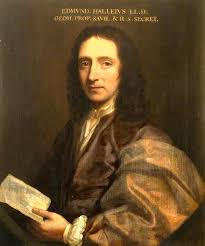 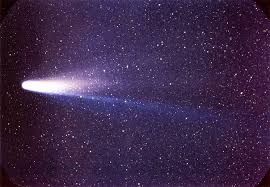 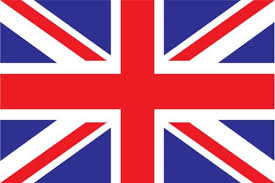 